								Załącznik nr 1 do uchwały Nr XLVII..2022 Rady Gminy Złotów								z dnia 21 lipca 2022 r. w sprawie nadania nazwy ulicy położonej									w miejscowości Dzierzążenko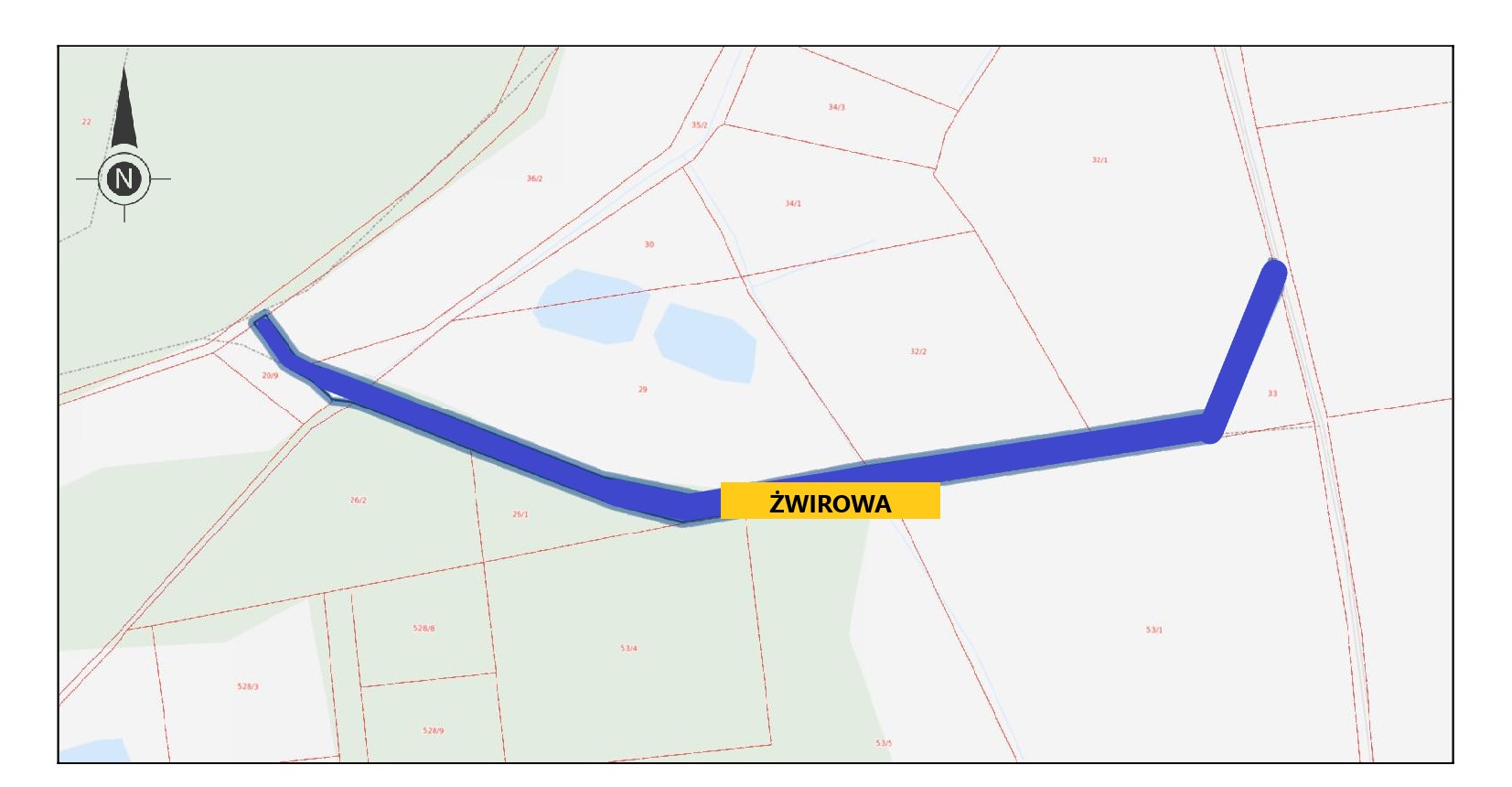 położenie ulicy zaznaczono na mapie kolorem niebieskim